МУНИЦИПАЛЬНОЕ ОБРАЗОВАНИЕ «ГОРОД БЕРЕЗНИКИ»АДМИНИСТРАЦИЯ ГОРОДА БЕРЕЗНИКИ ПОСТАНОВЛЕНИЕ…………….	№…………….В соответствии со статьей  40 Градостроительного кодекса Российской Федерации, статьей 11 главы 3 части I Правил землепользования и застройки в городе Березники, утвержденных решением Березниковской городской Думы  от 31.07.2007 № 325, решением Березниковской городской Думы  от 14.12.2018 № 511               «О распространении действия части I Правил землепользования                       и застройки в городе Березники, утвержденных решением Березниковской городской Думы  от 31.07.2007 № 325,                              на территорию муниципального образования «Город Березники»,        на основании обращения Шальновой А.А., действующей на основании договора подряда на выполнение кадастровых работ от 20.10.2020 № 20-Ф643 за Грицкевич Л.Т., с учетом результатов публичных слушаний от …………………, рекомендаций комиссии           по землепользованию и застройке от ……………….. администрация города Березники ПОСТАНОВЛЯЕТ: 1.Предоставить разрешение на отклонение от предельных                  параметров разрешенного строительства, реконструкции объекта капитального строительства территориальной зоны застройки жилыми домами для ведения личного подсобного хозяйства (Ж-3)                      на земельном участке с кадастровым номером 59:37:0890101:51, расположенном по адресу: переулок Заречный, д. 4,                                     с. Романово, муниципальное образование «Город Березники»                      по параметру «минимальный отступ от красной линии до места допустимого размещения объекта капитального строительства,                    за пределами которого запрещено строительство здания, строения, сооружения» 2,01 м, согласно приложению к настоящему постановлению.2.Разместить настоящее постановление на официальном               сайте Администрации города Березники в информационно-телекоммуникационной сети «Интернет».3.Настоящее постановление вступает в силу со дня его подписания.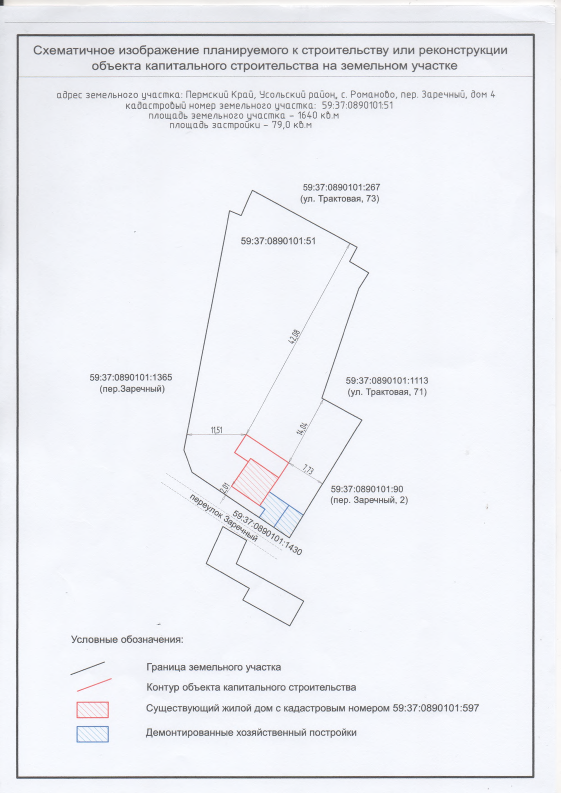 О предоставлении               разрешения на отклонение           от предельных параметров разрешенного строительства, реконструкции объекта капитального строительства территориальной зоны застройки жилыми домами                  для ведения личного               подсобного хозяйства (Ж-3) на земельном участке                       с кадастровым номером 59:37:0890101:51расположенном по адресу:переулок Заречный, д. 4,                                                                              с. Романово,                     муниципальное образование «Город Березники»Глава города Березники –глава администрации 
города БерезникиК.П.СветлаковПриложениек постановлениюадминистрации городаот